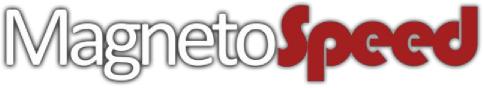 Sporter Ballistic ChronographPer canne da 12,7 a 25,4 mm
Freni fino a 7 cm di lunghezzaElenco parti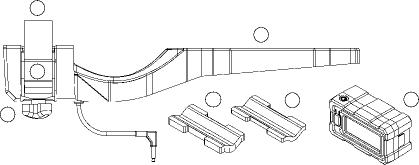 Allentare il dado di fissaggio, passare la cinghia sopra la canna fissarla nella fibbia e  stringere con il dado 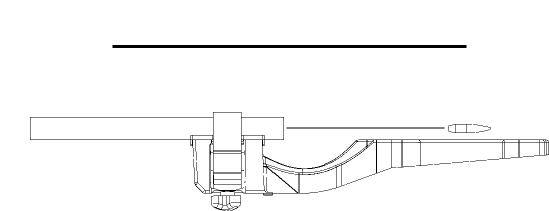 Controllare che il passaggio della palla sia parallelo al sensore (controllare che con le canne coniche il sensore non incroci la triettoria del proiettile)Collegamento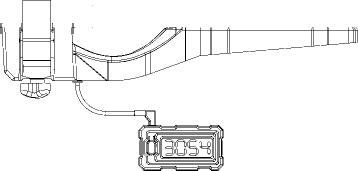 Inserire lo spinotto nel display, lo schermo si accenderà in automaticoIl Display inizierà la sequenza di accensione , quando si vede  - - - -  l’unità è pronta per registrare i colpi Pronto a ricevere i dati  ...Nella maggior parte dei casi il vostro cronografo è già pronto per registrare i colpi Nota : Leggere le istruzioni prima dell’uso Fissaggio del sensore Fissare la parte finale della canna con la cinghiaUtilizzare uno spessore in gomma per le canne sottiliAssicurarsi che il sensore sia sotto la volata.Assicurarsi che il sensore sia 6-7 mm sotto la linea di transito della palla e che la zona di vampa sia sopra la curva del sensoreVerificare che nel montaggio la cinghia sia allentata ma non sfilata dalla camma di trazioneTirare la cinghia intorno alla canna e bloccarla con l’eccentrico Bloccare l’eccentrico con il dado.Controllare che il sensore sia ben saldo sulla canna . In caso contrario stringere maggiormente.Rimuovere l’otturatore (se possibile) e guardare attraverso la canna ed il freno; assicurarsi che il sensore non sia visibile attraverso  la canna e che il proiettile non impatti su di esso. CONTROLLARE CHE BAIONETTA E SENSORE NON INTERFERISCANO CON LA LINEA DI TIRO Collegare il cavo dati nella presa sul display. Controllare che la baionetta sia rimasta al suo posto , se si è mossa riposizionarla e stringere la cinghia per fissarla in posizione Per smontarla , svitare il dado per allentare la cinghia e sfilare dalla canna , passando sopra eventuali freniNota: la cinghia può essere lasciata nella camma di trazione allentata durante l’immagazzinamento Dimensioni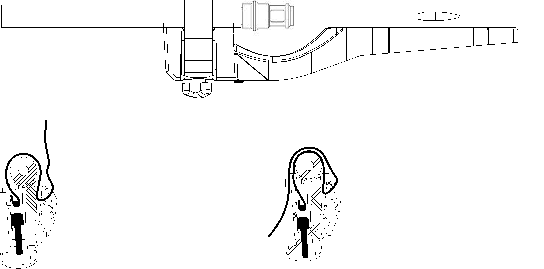 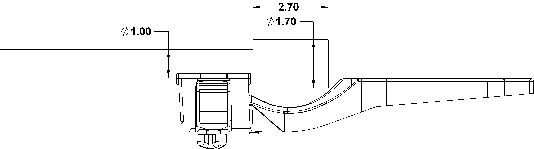 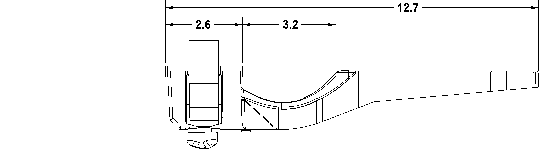 IMPORTANTE : Il sensore è progettato per essere utilizzato su canne cilindriche  e coniche di misura compresa tra ½ ed 1  “ E’ responsabilità dell’utilizzatore assicurarsi del corretto montaggio ed utilizzo in sicurezzaDisplay           Per accendere inserire il cavo acquisizione dati nel displayDisplay a 7 segmenti , con queste indicazioni :All’accensione il display effettua una procedura iniziale  in cui vengono evidenziati i seguenti settaggi :- Versione del firmware- Tensione batteria (ex. 8.8)- Sensibilità : rE9 (regular)HI I (Hight1) HI 2(High 2)- Unità  di misura  FPS  (piedi i  al  secondo)  Mps  (  metri  al  secondo  )	Quindi il display si posiziona sulla schermata inizialePer cambiare la sensibilità , dalla schermata home tenere premuto il tasto fino a che lampeggia la scritta “conf” rilasciando il tasto verrà evidenziata la sensibilità impostata . Premere ancora il tasto, fino a che appare la scritta  “done”. La sensibilità verrà cambiata  nell’ordine da Reg, HI 1, fino a HI 2. Per passare da Reg to HI 2, è necessario ripetere 2 volte l’operazione. Dopo ogni cambio il display lampeggerà brevemente sul nuovo settaggio. In ogni caso se il tasto non viene premuto per 20 secondi,il display torna automaticamente alla schermata home.Per cambiare l’unità di misura , premere il pulsante mentre si inserisce il cavo dati . Dopo che lampeggia “Conf”, rilasciare il tasto  Verrà mostrato il valore impostato. Premere nuovamente fino alla comparsa della scritta “done” per passare da FPS a MPS .RISOLUZIONE DEI PROBLEMI CONTROLLO ALLINEAMENTO SENSORE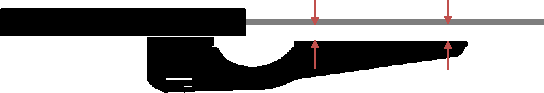 Utilizzare una bacchetta di pulizia per controllare la distanza tra i sensori e la palla La distanza deve essere tra 3 e 18 mm  la differenza tra i sensori meno di 2 mm Problemi comuni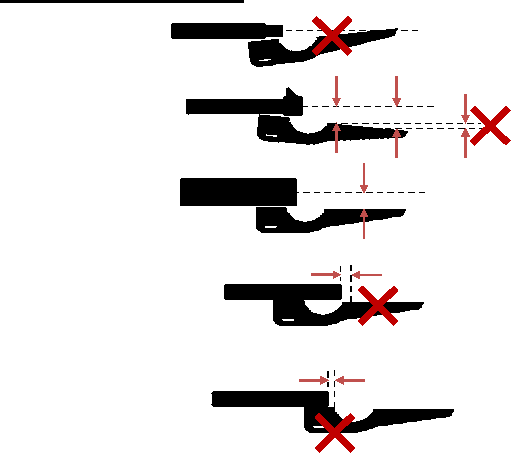 Magnetospeed, LLC9206 Rod Rd, Suite CAustin, Texas 78736(512) 284-8161info@magnetospeed.comwww.MagnetoSpeed.com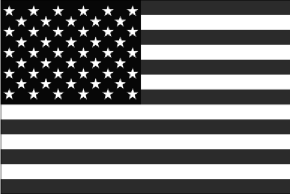 Made in USAPatent Pending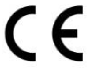 1Baionetta (Bayo)2Spaziatore in gomma3Spaziatore in gomma4Display5Dado fissaggio6Cinghia in  Cordura 7Fibbia 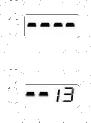     Schermata Home senza colpi     Pronta per registrare     Schermo Home con 13 colpiPronta per registrare, aggiungendo i nuovi colpi